I. Общие положения1.1. Настоящее Положение  регулирует порядок оплаты труда работников МБДОУ Детский сад №143 «Золотая рыбка» комбинированного вида города Улан-Удэ (далее – Положение) разработано в целях совершенствования оплаты труда работников муниципального дошкольного образовательного учреждения, усиления материальной заинтересованности в повышении эффективности и результативности труда.1.2. Положение устанавливает единые принципы построения системы оплаты труда работников МБДОУ Детский сад №143.1.3. Положение включает в себя  размеры окладов (должностных окладов), ставок заработной платы по профессиональным квалификационным группам (далее – ПКГ);– порядок, условия установления и размеры выплат компенсационного характера;– порядок, условия установления и размеры выплат стимулирующего характера;– порядок и условия премирования работников.1.4. Оплата труда работников МБДОУ Детский сад №143 устанавливается с учетом:– единого тарифно-квалификационного справочника работ и профессий рабочих;– единого квалификационного справочника должностей руководителей, специалистов и служащих;– государственных гарантий по оплате труда;– окладов (должностных окладов), ставок заработной платы по профессиональным квалификационным группам;– перечня видов выплат компенсационного характера;– перечня видов выплат стимулирующего характера;– Постановления от 01 июля 2009 г. N 294 «Об утверждении Положения об оплате труда работников муниципальных бюджетных  учреждений образования г. Улан-Удэ» – согласования с профсоюзным комитетом МБДОУ Детский сад №143.1.5. Условия оплаты труда работника, в том числе размер оклада (должностного оклада), ставки заработной платы, компенсационные и стимулирующие выплаты являются обязательными для включения в трудовой договор.1.6. Оплата труда работников, занятых по совместительству, а также на условиях неполного рабочего времени, или неполной рабочей недели, производится пропорционально отработанному времени, если иное не установлено федеральным законом, иными нормативными правовыми актами Российской Федерации, коллективным или трудовым договором.1.7. Заработная плата предельными размерами не ограничивается.1.8. Месячная заработная плата работников учреждений, отработавших  норму рабочего времени и выполнивших нормы труда (трудовые обязанности), не может быть ниже утвержденного уровня минимального размера  оплаты труда, по Республике Бурятия.1.9. Заработная плата работников учреждения  устанавливаемая,  в соответствии с локальными нормативными актами МБДОУ, которые разрабатываются на основе настоящего Положения, не может быть  меньше заработной платы (без учета премий и иных стимулирующих выплат), выплачиваемой на основе Постановления от 01 июля 2009 г. N 294 «Об утверждении Положения об оплате труда работников муниципальных бюджетных  учреждений образования г. Улан-Удэ» , при условии сохранения объема должностных обязанностей работников и выполнения ими работ той же квалификации.1.10. Оплата труда работников МБДОУ Детский сад №143, производится в пределах фонда оплаты труда, утвержденного в плане финансово-хозяйственной деятельности учреждения на соответствующий финансовый год.1.11. Объем бюджетных ассигнований на обеспечение выполнения функций учреждений, в части оплаты труда работников, предусматриваемый соответствующим главным распорядителям средств муниципального бюджета, может быть уменьшен только при условии уменьшения объема предоставляемых ими муниципальных услуг (сетевых показателей,объем муниципального задания).        При оптимизации штатного расписания и сохранении сетевых показателей фонд оплаты труда не уменьшается.II. Порядок и условия оплаты труда2.1. Минимальные размеры окладов (должностных окладов), ставок заработной платы работников определяются руководителем учреждения на основе требований к профессиональной подготовке и уровню квалификации, которые необходимы для осуществления соответствующей профессиональной деятельности и Постановления от 01 июля 2009 г. N 294 «Об утверждении Положения об оплате труда работников муниципальных бюджетных  учреждений образования г. Улан-Удэ»  с учетом сложности и объема выполняемой работы, Приказа Минздравсоцразвития России от 05.05.2008г №216н «Об утверждении  профессиональных квалификационных групп  должностей работников образования».2.2. Педагогическим работникам выплачивается  ежемесячная компенсация на обеспечение книгоиздательской продукцией и периодическими изданиями , установленная по состоянию на 31.12.2012г. (равной 100 рублей).2.3. Продолжительность рабочего времени педагогических работников (норма часов педагогической работы за ставку заработной платы) в зависимости от должности и (или) специальности с учетом особенностей их труда определяется в соответствии с приказом Минобрнауки России от 22 декабря 2014 года № 1601 «О продолжительности рабочего времени (норме часов педагогической работы за ставку заработной платы) педагогических работников и о порядке определения учебной нагрузки».2.4. Размеры окладов (должностных окладов), ставок зарплаты по профессиональным квалификационным группам и квалификационным уровням работников приведены в Приложении №1.2.5.    Положение об оплате труда предусматривается в установление работникам повышающих коэффициентов (в процентах) к окладам  за квалификационную категорию  в следующих размерах:- Высшая квалификационная категория – 20%,- Первая квалификационная категория – 15%. Размер выплат по повышающему коэффициенту   к окладу (ставке) определяется  путем умножения размера оклада работника  на повышающий коэффициент.2.6.Применение  повышающих коэффициентов  не образуют новый оклад и не учитываются при  определении стимулирующих выплат и компенсационных выплат, устанавливаемых в процентах к окладу.2.7.2.7. С учетом условий труда работникам устанавливаются выплаты компенсационного характера, предусмотренные разделом 3 данного положения.2.8. Работникам выплачиваются стимулирующие надбавки и премиальные выплаты в соответствии с перечнем, предусмотренным в разделе  4 данного положения. III. Порядок и условия установления выплат стимулирующего характера 3.1. Положением об оплате и стимулировании труда работников МАДОУ Детский сад №143 может быть предусмотрено установление работникам повышающих коэффициентов к окладу (должностному окладу), ставке заработной платы:– повышающий коэффициент к окладу (должностному окладу), ставке заработной платы за квалификационную категорию; – повышающий коэффициент к окладу за ученую степень, почетное звание.Выплаты стимулирующего характера за квалификационную категорию, ученую степень, почетное звание и выслугу лет осуществляются в первоочередном порядке.Решение о введении соответствующих норм принимается учреждением с учетом обеспечения выплат финансовыми средствами. Размер выплат по повышающему коэффициенту к окладу (должностному окладу), ставке заработной платы определяется путем умножения оклада работника на повышающий коэффициент.Применение повышающих коэффициентов не образует новый оклад (должностной оклад), ставку заработной платы и не учитывается при исчислении иных стимулирующих и компенсационных выплат, устанавливаемых в процентном отношении к окладу.Повышающие коэффициенты к окладу (должностному окладу), ставке заработной платы устанавливаются на определенный период времени в течение соответствующего календарного года, за исключением повышающих коэффициентов за квалификационную категорию.3.2. Повышающий коэффициент к окладу (должностному окладу), ставке заработной платы за квалификационную категорию устанавливается с целью стимулирования  педагогических работников к профессиональному росту путем повышения профессиональной квалификации и компетентности.  Размеры повышающего коэффициента:– 0,20 — при наличии высшей квалификационной категории;– 0,15 — при наличии первой квалификационной категории;3.3. Положением об оплате  труда работников МАДОУ Детский сад №143 может быть предусмотрено установление работникам стимулирующих надбавок к окладу (должностному окладу), ставке заработной платы, согласно «Положению о распределении стимулирующей части фонда оплаты труда»         Установление стимулирующих надбавок осуществляется по решению руководителя МАДОУ Детский сад №143 в пределах бюджетных ассигнований на оплату труда работников МАДОУ Детский сад №143, а также средств от предпринимательской и иной, приносящей доход деятельности, направленных на оплату труда работников.IV. Порядок и условия установления выплат компенсационного характера 4.1. Оплата труда работников МАДОУ Детский сад №143, занятых на тяжелых работах, работах с вредными, опасными и иными особыми условиями труда, производится в повышенном размере.       В этих целях работникам могут быть осуществлены следующие выплаты компенсационного характера:—  за работу на тяжелых (особо тяжелых) работах, работах с вредными (особо вредными) и (или) опасными (особо опасными) условиями труда;— за совмещение профессий (должностей);— за расширение зон обслуживания;— за увеличение объема работы или исполнение обязанностей временно отсутствующего работника без освобождения от работы, определенной трудовым договором;— за специфику работы педагогическим и другим работникам в МАДОУ № 143 на  консультативных пунктах ;— за работу в ночное время  с 22.00 до 6.00  часов -35%;— за работу в выходные и нерабочие праздничные дни;— за сверхурочную работу.4.2. Выплаты работникам, занятым на тяжелых работах, работах с вредными и (или) опасными условиями труда – устанавливаются в соответствии со статьей 147 Трудового кодекса Российской Федерации работникам, занятым на тяжелых работах, работах с вредными и (или) опасными и иными особыми условиями труда – до 12 %.       Работодатель принимает меры по проведению аттестации рабочих мест с целью разработки и реализации программы действий по обеспечению безопасных условий и охраны труда. Если по итогам аттестации рабочее место признается безопасным, то указанная выплата не устанавливается.4.3. Доплата за совмещение профессий (должностей) устанавливается работнику при совмещении им профессий (должностей). Размер доплаты и срок, на который она устанавливается, определяется по соглашению сторон трудового договора с учетом содержания и (или) объема дополнительной работы.4.4. Доплата за расширение зон обслуживания устанавливается работнику при расширении зон обслуживания. Размер доплаты и срок, на который она устанавливается, определяется по соглашению сторон трудового договора с учетом содержания и (или) объема дополнительной работы.4.5. Доплата за увеличение объема работы или исполнение обязанностей временно отсутствующего работника без освобождения от работы, определенной трудовым договором, устанавливается работнику в случае увеличения установленного ему объема работы или возложения на него обязанностей временно отсутствующего работника без освобождения от работы, определенной трудовым договором. Размер доплаты и срок, на который она устанавливается, определяется по соглашению сторон трудового договора с учетом содержания и (или) объема дополнительной работы.4.6. Повышенная оплата за работу в выходные и нерабочие праздничные дни производится работникам, привлекающимся к работе в выходные и нерабочие праздничные дни, согласно Трудового кодекса Российской Федерации.4.7. Повышенная оплата сверхурочной работы составляет за первые два часа не менее полуторного размера, за последующие часы — двойного размера в соответствии со статьей 152 Трудового кодекса Российской Федерации.4.8. Выплата за работу в специальных (коррекционных ) образовательных (комбинированных) группах для воспитанников, с отклонениями в развитии:-педагогическим работникам – 20 %-обслуживающий персонал -15%.4.8. Выплаты компенсационного характера, размеры и условия их выплаты устанавливаются коллективными договорами, соглашениями, локальными нормативными актами в соответствии с трудовым законодательством и иными нормативными правовыми актами, содержащими нормы права.4.9. Размеры и условия осуществления выплат компенсационного характера конкретизируются в трудовых договорах работников.4.10. Выплаты компенсационного характера устанавливаются к окладу (должностному окладу), ставке заработной платы работников без учета применения повышающих коэффициентов к окладу (за исключением коэффициентов  по профессиональным квалификационным уровням) и стимулирующих выплат пропорционально установленной нагрузке (педагогической работе).V. Порядок и условия премирования работников учреждения5.1. В целях поощрения работников за выполненную работу в соответствии с Перечнем видов выплат стимулирующего характера в МАДОУ Детский сад №143 могут быть установлены премии согласно  « Положению о премировании работников»  Премирование осуществляется по решению руководителя учреждения в пределах бюджетных ассигнований на оплату труда работников учреждения, а также средств от предпринимательской и иной, приносящей доход деятельности, направленных учреждением на оплату труда работников.VI. Материальная помощь 6.1. Из фонда оплаты труда учреждения работникам может быть выплачена материальная помощь. Размеры и условия выплаты материальной помощи устанавливаются коллективными  6.2. Решение о выплате материальной помощи и ее конкретных размерах принимает руководитель учреждения на основании письменного заявления работника.VII. Штатное расписание7.1. Штатное расписание МАДОУ Детский сад № 143 формируется и утверждается руководителем учреждения, в пределах выделенного фонда оплаты труда.7.2. Внесение изменений в штатное расписание производится на основании приказа руководителя учреждения.7.3. В штатном расписании указываются должности работников, численность, оклады (должностные оклады), ставки заработной платы, все виды выплат компенсационного характера и другие обязательные выплаты, установленные законодательством и нормативными правовыми актами в сфере оплаты труда, производимые работникам, зачисленным на штатные должности.7.4. Численный состав работников учреждения должен быть достаточным для гарантированного выполнения его функций, задач и объемов работ, установленных учредителем.VIII. Оплата труда руководителя учреждения.8.1. Заработная плата руководителя МАДОУ Детский сад №143, состоит из должностного оклада, выплат компенсационного и стимулирующего характера.8.2. Должностной оклад руководителя учреждения определяется трудовым договором, исходя из  средней заработной платы работников, относимых к  основному персоналу возглавляемого им учреждения, и составляет до  5 размеров указанной средней заработной платы.       Критерии для установления кратности при определении должностных окладов руководителей учреждений устанавливаются главным распорядителем бюджетных средств соответствующего органа исполнительной власти Республики Бурятия.       К основному персоналу учреждения относятся работники, непосредственно обеспечивающие выполнение основных функций, в целях реализации которых создано учреждение.8.3. Органы исполнительной власти Администрации г.Улан-Удэ  – главные распорядители средств муниципального бюджета, в ведении которых находятся учреждения, в утверждаемом ими порядке могут устанавливать руководителям этих учреждений выплаты стимулирующего характера.8.4. С учетом условий труда руководителю учреждения устанавливаются выплаты компенсационного характера, предусмотренные разделом 4 настоящего Положения.8.5. Премирование руководителя осуществляется с учетом результатов деятельности учреждения в соответствии с критериями оценки и показателями эффективности работы учреждения, установленными главными распорядителями средств муниципального бюджета, в ведении которого находятся учреждения.      Премирование руководителя может осуществляться за счет лимитов бюджетных обязательств, централизуемых главными распорядителями бюджетных средств в размере до 5 процентов.      Размеры премирования руководителя, порядок и критерии премиальных выплат ежегодно устанавливаются главным распорядителем средств муниципального бюджета в дополнительном соглашении к трудовому договору руководителя учреждения.ПОЛОЖЕНИЕОб оплате труда Муниципального бюджетного  дошкольногообразовательного учреждения Детский сад № 143 «Золотая рыбка » комбинированного видагорода  Улан-Удэ2015 год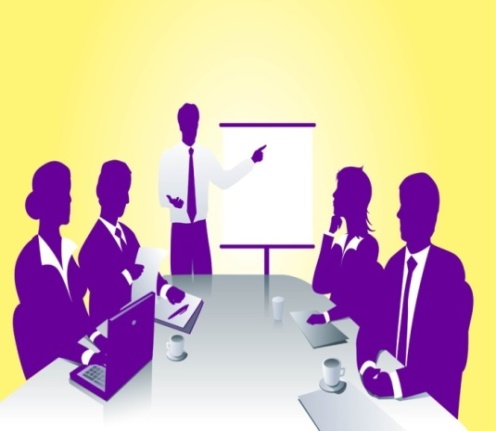 г.Улан-Удэ